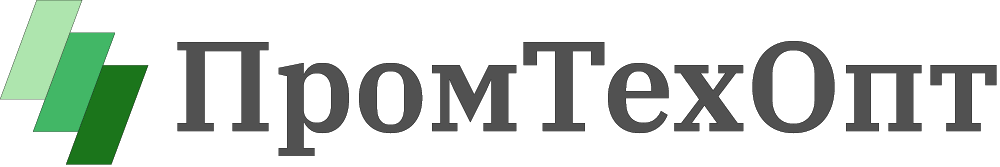 Таблица выбора погружного насосаТаблица выбора погружного насосаТаблица выбора погружного насосаТаблица выбора погружного насосаТаблица выбора погружного насосаТаблица выбора погружного насосаТаблица выбора погружного насосаТаблица выбора погружного насосаТаблица выбора погружного насосаОсновная информация о проекте и рабочая средаОсновная информация о проекте и рабочая средаОсновная информация о проекте и рабочая средаОсновная информация о проекте и рабочая средаОсновная информация о проекте и рабочая средаОсновная информация о проекте и рабочая средаОсновная информация о проекте и рабочая средаОсновная информация о проекте и рабочая средаОсновная информация о проекте и рабочая средаНазвание проекта (зависит от используемой фабрики):Проект принадлежит:Местоположение проекта (город):Название блока запроса:Контактное лицо для предложения:Стадия проекта:Предварительный этап бюджета Предварительный этап бюджета Предварительный этап бюджета Предварительный этап бюджета Этап торгов Этап торгов Этап торгов Этап закупок Требования к параметрам водяного насоса и рабочая средаТребования к параметрам водяного насоса и рабочая средаТребования к параметрам водяного насоса и рабочая средаТребования к параметрам водяного насоса и рабочая средаТребования к параметрам водяного насоса и рабочая средаТребования к параметрам водяного насоса и рабочая средаТребования к параметрам водяного насоса и рабочая средаТребования к параметрам водяного насоса и рабочая средаТребования к параметрам водяного насоса и рабочая средаОбласти применения (коммунальная, химическая, пищевая и т.д.):Расход (м3/ч):Расход (м3/ч):Расход (м3/ч):Место установки/технологический участок:Напор (м):Напор (м):Напор (м):Температура рабочей среды (℃):Количество (комплект):Количество (комплект):Количество (комплект):Высота рабочей среды (м) (не нужно заполнять, если ниже 1000 м):Водяной насос, передающий среду (обязательно)Водяной насос, передающий среду (обязательно)Водяной насос, передающий среду (обязательно)Водяной насос, передающий среду (обязательно)Водяной насос, передающий среду (обязательно)Водяной насос, передающий среду (обязательно)Водяной насос, передающий среду (обязательно)Водяной насос, передающий среду (обязательно)Водяной насос, передающий среду (обязательно)Перевозимые носители:рН:рН:рН:Содержание твердых веществ (%): Вязкость: Вязкость: Вязкость: Средняя температура (℃): Плотность:Плотность:Плотность:Содержание Cl- (хлорид-ион):Химический состав и содержание среды:Химический состав и содержание среды:Химический состав и содержание среды:Химический состав и содержание среды:Химический состав и содержание среды:Химический состав и содержание среды:Химический состав и содержание среды:Химический состав и содержание среды:Химический состав и содержание среды:Текучесть:Хорошая Хорошая Плохая Плохая Плохая Плохая Плохая Плохая Содержит ли транспортирующая среда газ:Да Да Нет Нет Нет Нет Нет Нет Содержание газа (% объема при стандартном атмосферном давлении):Если среда содержит значительное количество твердых частиц, предоставьте следующую информацию:Если среда содержит значительное количество твердых частиц, предоставьте следующую информацию:Если среда содержит значительное количество твердых частиц, предоставьте следующую информацию:Если среда содержит значительное количество твердых частиц, предоставьте следующую информацию:Если среда содержит значительное количество твердых частиц, предоставьте следующую информацию:Если среда содержит значительное количество твердых частиц, предоставьте следующую информацию:Если среда содержит значительное количество твердых частиц, предоставьте следующую информацию:Если среда содержит значительное количество твердых частиц, предоставьте следующую информацию:Если среда содержит значительное количество твердых частиц, предоставьте следующую информацию:Название или категория твердых частиц:Диаметр частиц и описание: Образуются ли частицы:Да Да Нет Нет Нет Нет Нет Нет Слипаются ли твердые частицы в комки:Да Да Нет Нет Нет Нет Нет Нет Состояние твердых частиц в жидкости:Взвешенные Взвешенные Атмосферные осадки Атмосферные осадки Атмосферные осадки Атмосферные осадки Смешивание Смешивание Мягкость и твердость частиц:Мягкий 　Мягкий 　Жесткий Жесткий Жесткий Жесткий Жесткий Жесткий Медиа-фотография (предоставляется в виде вложения к электронному письму):Медиа-фотография (предоставляется в виде вложения к электронному письму):Медиа-фотография (предоставляется в виде вложения к электронному письму):Медиа-фотография (предоставляется в виде вложения к электронному письму):Медиа-фотография (предоставляется в виде вложения к электронному письму):Медиа-фотография (предоставляется в виде вложения к электронному письму):Медиа-фотография (предоставляется в виде вложения к электронному письму):Медиа-фотография (предоставляется в виде вложения к электронному письму):Медиа-фотография (предоставляется в виде вложения к электронному письму):Базовая установка и использование водяных насосовБазовая установка и использование водяных насосовБазовая установка и использование водяных насосовБазовая установка и использование водяных насосовБазовая установка и использование водяных насосовБазовая установка и использование водяных насосовБазовая установка и использование водяных насосовБазовая установка и использование водяных насосовБазовая установка и использование водяных насосовРежим работы водяного насоса:Непрерывный Непрерывный Прерывистый Прерывистый Прерывистый Прерывистый Прерывистый Прерывистый Часы работы: Способ установки водяного насоса:Установка погружной муфты Установка погружной муфты Переносная  Переносная  Переносная  Сухая вертикальная установка насоса с охлаждением маслом Сухая вертикальная установка насоса с охлаждением маслом Сухая вертикальная установка насоса с охлаждением маслом Установка аксессуаровнаправляющая труба  (длина/м) направляющая труба  (длина/м) Подвесная цепь  (длина/м)Подвесная цепь  (длина/м)Подвесная цепь  (длина/м)Подвесная цепь  (длина/м)Подвесная цепь  (длина/м)Подвесная цепь  (длина/м)Установка аксессуаровКабель  (длина/м) Кабель  (длина/м) Погружная муфта Погружная муфта Погружная муфта Погружная муфта Погружная муфта Погружная муфта Поддержка требований двигателя:Поддержка требований двигателя:Поддержка требований двигателя:Поддержка требований двигателя:Поддержка требований двигателя:Поддержка требований двигателя:Поддержка требований двигателя:Поддержка требований двигателя:Поддержка требований двигателя:Напряжение и частота: Требования к бренду:Требуется ли взрывозащищенный двигатель?Да  Нет  Нет  Уровень взрывозащиты: Уровень взрывозащиты: Уровень взрывозащиты: Уровень взрывозащиты: Уровень взрывозащиты: Необходимо ли преобразование частоты?Да  Нет  Нет  Диапазон частот преобразования частоты:Диапазон частот преобразования частоты:Диапазон частот преобразования частоты:Диапазон частот преобразования частоты:Диапазон частот преобразования частоты:Есть ли какие-либо требования к скорости двигателя?Да  Нет  Нет  Требования к скорости:Требования к скорости:Требования к скорости:Требования к скорости:Требования к скорости:Метод охлаждения:Охлаждение носителя Поставляетсяс системой охлаждения Поставляетсяс системой охлаждения Другие специальные инструкции:Другие специальные инструкции:Другие специальные инструкции:Другие специальные инструкции:Другие специальные инструкции:Уровень изоляции двигателя:Класс F Класс Н  Класс Н  Другие уровни изоляции:Другие уровни изоляции:Другие уровни изоляции:Другие уровни изоляции:Другие уровни изоляции:Требования к материалам водяного насоса:Требования к материалам водяного насоса:Требования к материалам водяного насоса:Требования к материалам водяного насоса:Требования к материалам водяного насоса:Требования к материалам водяного насоса:Требования к материалам водяного насоса:Требования к материалам водяного насоса:Требования к материалам водяного насоса:Случай:Рабочее колесо:Уплотнительное кольцо:Другие требования к материалам:Конфигурация механического уплотненияКонфигурация механического уплотненияКонфигурация механического уплотненияКонфигурация механического уплотненияКонфигурация механического уплотненияКонфигурация механического уплотненияКонфигурация механического уплотненияКонфигурация механического уплотненияКонфигурация механического уплотненияФорма механического уплотнения:Форма механического уплотнения:Форма механического уплотнения:Материал механического уплотнения (статическое кольцо и подвижное кольцо):Материал механического уплотнения (статическое кольцо и подвижное кольцо):Материал механического уплотнения (статическое кольцо и подвижное кольцо):Материал механического уплотнения (резинового кольца):Материал механического уплотнения (резинового кольца):Материал механического уплотнения (резинового кольца):Использовали ли вы когда-либо продукцию нашей компании или оборудование других брендов в аналогичных проектах? Если да, предоставьте предыдущую информацию о продукте и конфигурациях.Использовали ли вы когда-либо продукцию нашей компании или оборудование других брендов в аналогичных проектах? Если да, предоставьте предыдущую информацию о продукте и конфигурациях.Использовали ли вы когда-либо продукцию нашей компании или оборудование других брендов в аналогичных проектах? Если да, предоставьте предыдущую информацию о продукте и конфигурациях.Использовали ли вы когда-либо продукцию нашей компании или оборудование других брендов в аналогичных проектах? Если да, предоставьте предыдущую информацию о продукте и конфигурациях.Использовали ли вы когда-либо продукцию нашей компании или оборудование других брендов в аналогичных проектах? Если да, предоставьте предыдущую информацию о продукте и конфигурациях.Использовали ли вы когда-либо продукцию нашей компании или оборудование других брендов в аналогичных проектах? Если да, предоставьте предыдущую информацию о продукте и конфигурациях.Использовали ли вы когда-либо продукцию нашей компании или оборудование других брендов в аналогичных проектах? Если да, предоставьте предыдущую информацию о продукте и конфигурациях.Использовали ли вы когда-либо продукцию нашей компании или оборудование других брендов в аналогичных проектах? Если да, предоставьте предыдущую информацию о продукте и конфигурациях.Использовали ли вы когда-либо продукцию нашей компании или оборудование других брендов в аналогичных проектах? Если да, предоставьте предыдущую информацию о продукте и конфигурациях.Форма водяного насоса:Марка водяного насоса:Конфигурация материала водяного насоса:Случай:Рабочее колесо:Торцовое уплотнение (форма и материал):Уплотнительное кольцо:Случай:Рабочее колесо:Торцовое уплотнение (форма и материал):Уплотнительное кольцо:Случай:Рабочее колесо:Торцовое уплотнение (форма и материал):Уплотнительное кольцо:Случай:Рабочее колесо:Торцовое уплотнение (форма и материал):Уплотнительное кольцо:Случай:Рабочее колесо:Торцовое уплотнение (форма и материал):Уплотнительное кольцо:Случай:Рабочее колесо:Торцовое уплотнение (форма и материал):Уплотнительное кольцо:Случай:Рабочее колесо:Торцовое уплотнение (форма и материал):Уплотнительное кольцо:Случай:Рабочее колесо:Торцовое уплотнение (форма и материал):Уплотнительное кольцо:Какие проблемы возникают при использовании водяных насосов?Какие проблемы возникают при использовании водяных насосов?Какие проблемы возникают при использовании водяных насосов?Какие проблемы возникают при использовании водяных насосов?Какие проблемы возникают при использовании водяных насосов?Какие проблемы возникают при использовании водяных насосов?Какие проблемы возникают при использовании водяных насосов?Какие проблемы возникают при использовании водяных насосов?Какие проблемы возникают при использовании водяных насосов?Проблемы, которые мы надеемся решить на месте:Проблемы, которые мы надеемся решить на месте:Проблемы, которые мы надеемся решить на месте:Проблемы, которые мы надеемся решить на месте:Проблемы, которые мы надеемся решить на месте:Проблемы, которые мы надеемся решить на месте:Проблемы, которые мы надеемся решить на месте:Проблемы, которые мы надеемся решить на месте:Проблемы, которые мы надеемся решить на месте:Фотографии водяного насоса и техническая информация о водяном насосе:Фотографии водяного насоса и техническая информация о водяном насосе:Фотографии водяного насоса и техническая информация о водяном насосе:Фотографии водяного насоса и техническая информация о водяном насосе:Фотографии водяного насоса и техническая информация о водяном насосе:Фотографии водяного насоса и техническая информация о водяном насосе:Фотографии водяного насоса и техническая информация о водяном насосе:Фотографии водяного насоса и техническая информация о водяном насосе:Фотографии водяного насоса и техническая информация о водяном насосе: